Семинар «Роль первой встречи со сторонами в семейной медиации»16 мая, 10.00-18.00Ведущая семинараЕвгения Рамбл 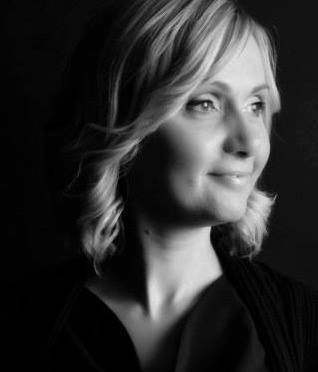 г. Честер, г. Лондон, ВеликобританияA.M.C.M MNCS (Acc) DipCouns – аккредитованный медиатор, психотерапевт, специалист по работе с несовершеннолетними, директор Центра международной семейной медиации RUCIFM и медиаторской практики Jen Rumble Family Mediation, Член College of Mediators (Коллегия медиаторов Англии и Уэльса), емейный медиатор категории 'all issues' (по всем вопросам), включая международные семейные споры с переселением и незаконным вывозом детей за границу (ADR Group). Цель и задачи семинара: повышение профессиональной компетенции участников, формирование и развитие навыков и умений, необходимых для проведения первой встречи в семейной медиации. По окончании семинара участники будут обладать практическими навыками для эффективной работы с различными запросами от клиентов на семейную медиацию, привлечения клиентов в медиацию, информирования и оценки спора и сторон на медиабельность.  Участники: медиаторы, прошедшие обучение по базовой программе.Программа: Семинар сфокусирован на освоении практических навыков проведения первой (информационно-оценочной) встречи в семейной медиации и включает в себя имитации ключевых этапов работы с клиентами. Формат: Семинар проводится в интерактивном режиме и включает в себя лекции, ролевые и групповые упражнения. Стоимость участия в семинаре – 80 белорусских рублей.Реквизиты для оплаты семинара:ИП Бойко Марина Сергеевна
Св-во о гос. регистрации №691782117 от 22.01.2015 г.
УНП 691782117, р/с в формате «IBAN» BY46UNBS30131088130050001933
в ЗАО «БСБ Банк», РКЦ №1, БИК UNBSBY2XНазначение платежа - "за организацию семинара"После оплаты необходимо выслать скан или фото квитанции на следующий электронный адрес: boikoms@tut.by.Место проведения семинара будет сообщено участникам дополнительно.Заявки на участие принимаются до 15 мая по:электронной почте – mediationfest@gmail.com, boikoms@tut.by; телефонам +375296723270, +375445565657.